Informacja o sytuacjina rynku pracy wg stanuna dzień 30 września 2016r.Powiat Kędzierzyńsko-KozielskiKędzierzyn-Koźle  20.10.2016r. Stopa i poziom bezrobocia.Stopa bezrobocia w powiecie kędzierzyńsko-kozielskim we wrześniu 2016r. wynosiła 10,0 % i była niższa w ujęciu miesięcznym o 0,2% oraz niższa w ujęciu  rocznym o  0,7 %. Tabela nr 1a  - Stopa bezrobocia w kraju , w województwie oraz w powiecie.*szacunek bez korekty GUS      
Liczba bezrobotnych zarejestrowanych w Powiatowym Urzędzie Pracy w Kędzierzynie-Koźlu w dniu       30 września 2016r. wynosiła  3321 osób i  była niższa w ujęciu miesięcznym o 91 osób oraz  
niższa w ujęciu  rocznym o 202 osoby.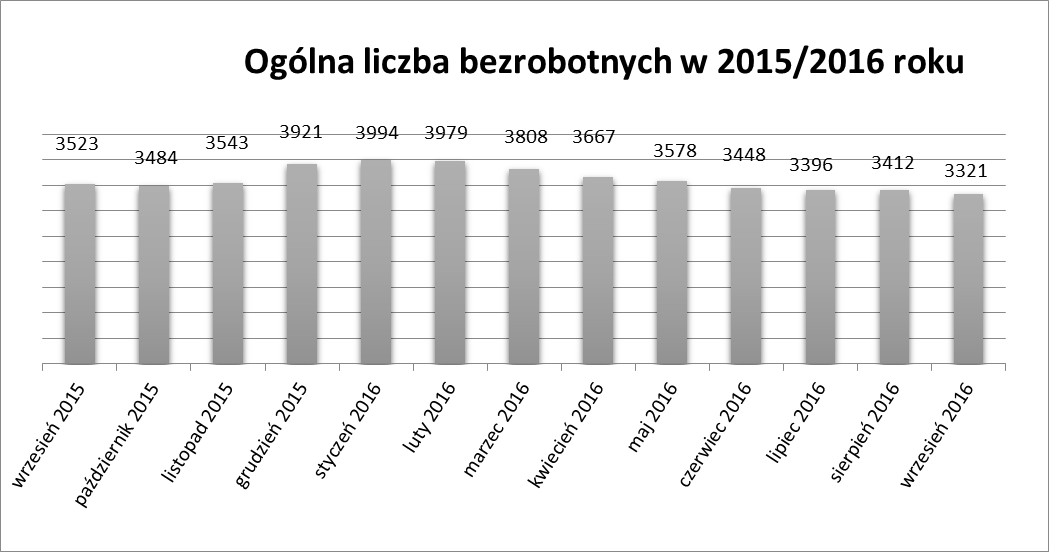 W miesiącu wrześniu 2016r. odnotowano spadek osób bezrobotnych we wszystkich gminach powiatu kędzierzyńsko-kozielskiego za wyjątkiem gminy Reńska Wieś w ujęciu rocznym, natomiast w ujęciu miesięcznym nastąpił wzrost w gminie Pawłowiczki oraz w gminie Reńska Wieś.Tabela nr 1b  - Bezrobocie na lokalnym rynku pracy z podziałem na gminy. Struktura bezrobotnych.We wrześniu 2016r. w ujęciu miesięcznym odnotowano spadek osób bezrobotnych będących w szczególnej sytuacji na rynku pracy w następujących kategoriach: Zwolnione z przyczyn dot. zakładu pracyZamieszkali na wsiBez kwalifikacjiBez doświadczenia zawodowegoDługotrwale bezrobotnePowyżej 50 roku życiaPosiadające co najmniej jedno dziecko do 6 roku życia Posiadające  co najmniej jedno dziecko niepełnosprawne do 18 roku życiaNatomiast wzrost nastąpił w kategoriach:Z prawem do zasiłku Do 30 roku życiaDo 25 roku życiaKorzystające ze świadczeń z pomocy społecznejNiepełnosprawniWe wrześniu 2016r. w ujęciu rocznym odnotowano spadek osób bezrobotnych będących w szczególnej sytuacji na rynku pracy w większości kategorii za wyjątkiem:Niepełnosprawni Ruch bezrobotnych.We wrześniu 2016r  w stosunku do miesiąca poprzedniego nastąpił wzrost rejestracji (o 50 osób). Wskaźnik płynności rynku pracy, liczony jako stosunek liczby bezrobotnych podejmujących pracę 
do liczby nowo zarejestrowanych we wrześniu 2016r. wyniósł 63,0 %  gdy w sierpniu 2016r. 
56,0 %.    Tabela nr 3a  – Napływ i odpływ bezrobotnych.We wrześniu 2016r. najwięcej osób zarejestrowało się z następujących branż :Handel hurtowy i detaliczny, naprawy pojazdów samochodowych 
włączając motocykle  – 83 osobyPrzetwórstwo przemysłowe – 75 osóbDziałalność w zakresie usług administrowania i działalność wspierająca – 41 osóbBudownictwo – 36 osóbW 9 branżach liczba osób rejestrujących jest większa niż w poprzednim miesiącu, natomiast 
w 9 branżach mniejsza. Największy wzrost rejestrujących się bezrobotnych odnotowano 
w branży: Działalność związana z zakwaterowaniem i usługami gastronomicznymi.Tabela nr 3b – Bezrobotni rejestrujący się wg rodzaju działalności ostatniego miejsca pracy ( dane szacunkowe )Najwięcej osób rejestrujących się w miesiącu wrześniu 2016r. to ponownie sprzedawcy  (55 osób) 
oraz osoby nie posiadające żadnego zawodu i specjalności (61 osób). Tabela nr 3c – Bezrobotni rejestrujący się wg zawodu i specjalności (dane szacunkowe). Oferty pracy.We wrześniu 2016r. do Powiatowego Urzędu Pracy w Kędzierzynie-Koźlu zgłoszono 455 ofert pracy, więcej w ujęciu miesięcznym o 38 ofert pracy oraz więcej w ujęciu rocznym o 80 ofert pracy.Zgłoszone oferty pracy dotyczyły między innymi: 297 – miejsc pracy niesubsydiowanej, tj. 65,3% wszystkich ofert158 – miejsc pracy subsydiowanej,  tj. 34,7% wszystkich ofertOferty pracy  pochodziły z następujących sektorów:377 - z sektora niepublicznego, tj. 82,9% wszystkich ofert  78 - z sektora publicznego, tj. 17,1% wszystkich ofert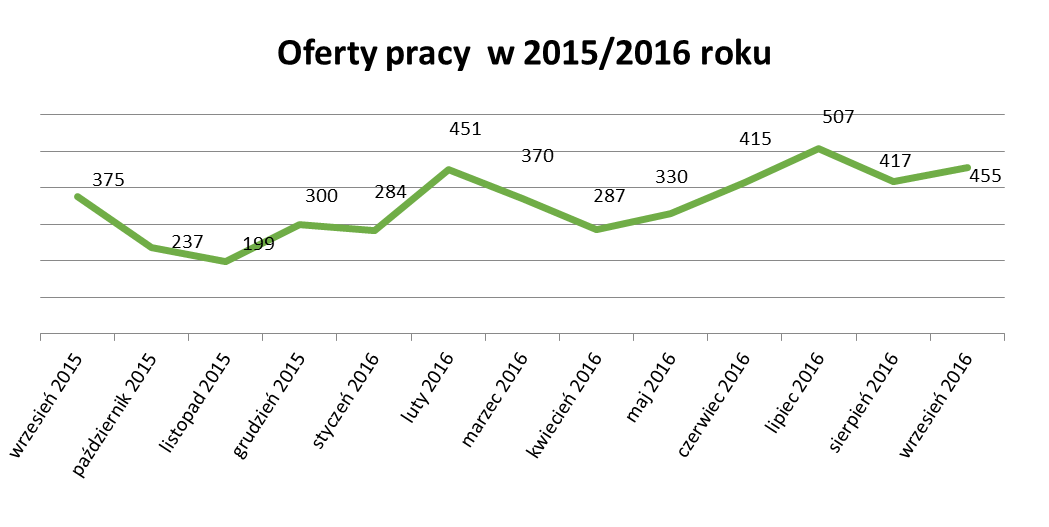 We wrześniu 2016r. najwięcej ofert pracy zgłoszono w następujących  branżach:Działalność profesjonalna, naukowa i techniczna BudownictwoAdministracja publiczna i obrona narodowa; obowiązkowe zabezpieczenia społeczneTabela nr 4 – Oferty pracy Stopa bezrobocia w %wrzesień
2015sierpień 
2016wrzesień
2016Przyrost/spadek                IX 2015-IX 2016Przyrost/spadek                 VIII 2016
-IX 2016Stopa bezrobocia w %wrzesień
2015sierpień 
2016wrzesień
2016Przyrost/spadek                IX 2015-IX 2016Przyrost/spadek                 VIII 2016
-IX 2016Kraj9,78,48,3-1,2-0,1Województwo9,78,98,8-0,9-0,1Powiat Kędzierzyn-Koźle10,710,210,0-0,7-0,2Miasto/Gminawrzesień 2015wrzesień 2015sierpień 2016sierpień 2016wrzesień 2016wrzesień 2016Przyrost/spadek                  IX 2015
- IX 2016     Przyrost/spadek                  IX 2015
- IX 2016     Przyrost/spadek                   VIII 2016 
- IX 2016     Przyrost/spadek                   VIII 2016 
- IX 2016     Miasto/GminaOgółem KobietyOgółem KobietyOgółem KobietyOgółemKobietyOgółemKobietyOgółem352319883412200633211941-202-47-91-65Kędzierzyn-Koźle248413732414137123431336-141-37-71-35Bierawa240145228146211129-29-16-17-17Cisek142811348013379-9-2-1-1Pawłowiczki290167269174271171-1942-3Polska Cerekiew147871419013887-9--3-3Reńska Wieś220135226145227141761-4T Tabela nr 2a - Zmiany zachodzące na lokalnym rynku pracy w wybranych kategoriach bezrobotnych.Wybrane kategorie bezrobotnychwrzesień 2015wrzesień 2015sierpień 2016sierpień 2016wrzesień 2016wrzesień 2016Przyrost/spadek                   IX 2015 
- IX 2016    Przyrost/spadek                   IX 2015 
- IX 2016    Przyrost/spadek                   VIII 2016 
– IX 2016     Przyrost/spadek                   VIII 2016 
– IX 2016     Wybrane kategorie bezrobotnychOgółem KobietyOgółem KobietyOgółem KobietyOgółemKobietyOgółemKobietyStan bezrobotnych na koniec m-ca352319883412200633211941-202-47-91-65 Z prawem do zasiłku358219288182291182-67-373-Zwolnione z przyczyn dot. zakładu   pracy1831151569415193-32-22-5-1Zamieszkali na wsi1039615998635978605-61-10-20-30Bez kwalifikacji139578412757631244740-151-44-31-23Bez doświadczenia zawodowego822511794511765481-57-30-29-30Osoby będące w szczególnej sytuacji na rynku pracyOsoby będące w szczególnej sytuacji na rynku pracyOsoby będące w szczególnej sytuacji na rynku pracyOsoby będące w szczególnej sytuacji na rynku pracyOsoby będące w szczególnej sytuacji na rynku pracyOsoby będące w szczególnej sytuacji na rynku pracyOsoby będące w szczególnej sytuacji na rynku pracyOsoby będące w szczególnej sytuacji na rynku pracyOsoby będące w szczególnej sytuacji na rynku pracyOsoby będące w szczególnej sytuacji na rynku pracyOsoby będące w szczególnej sytuacji na rynku pracyDo 30 roku życia979673903635909620-70-536-15Do 25 roku życia503320423279452288-51-32299Długotrwale bezrobotne202311672025123119641202-5935-61-29Powyżej 50 roku życia116147010914501040434-121-36-51-16Korzystające ze świadczeń z pomocy społecznej247172138114235169-12-39755Posiadające co najmniej jedno dziecko do 6 roku życia637551664588643574-623-21-14Posiadające  co najmniej jedno dziecko niepełnosprawne do 18 roku życia221919161715-5-4-2-1Niepełnosprawni258128277149280153222534Napływ i odpływ bezrobotnych w 2016r. sierpień 2016wrzesień 2016 Przyrost/spadekNarastająco w 2016r.NAPŁYW  (rejestracje)Ogółem436486503966Kobiety244257132007ODPŁYW  (wyłączenia)Ogółem4205771574566Kobiety1933221292233w tym podjęcia pracy211306952350Sekcja PKDBezrobotni rejestrujący sięw sierpniu 2016r.Bezrobotni rejestrujący sięwe wrześniu 2016r.Przyrost/spadekHandel hurtowy i detaliczny, naprawy pojazdów samochodowych włączając motocykle8883-5Przetwórstwo przemysłowe68757Działalność w zakresie usług administrowania i działalność wspierająca35416Budownictwo3936-3Działalność związana z zakwaterowaniem i usługami gastronomicznymi163014Administracja publiczna i obrona narodowa; obowiązkowe zabezpieczenia społeczne17225Pozostała działalność usługowa11198Edukacja13185Transport i gospodarka magazynowa12175Opieka zdrowia i pomoc społeczna148-6Działalność profesjonalna, naukowa i techniczna98-1Działalność związana z obsługą rynku nieruchomości154Działalność finansowa i ubezpieczeniowa93-6Rolnictwo, leśnictwo, łowiectwo i rybactwo33-Działalność związana z kulturą , rozrywką i rekreacją33-Informacja i komunikacja52-3Gospodarstwo domowe  pracowników zatrudniające; gospodarstwa domowe produkujące wyroby i świadczące usługi na własne potrzeby-11Wytwarzanie i zaopatrywanie w energię elektryczną, gaz, parę wodną, gorącą wodę i powietrze do układów klimatyzacyjnych2--2Dostawa wody i gospodarowanie ściekami i odpadamioraz działalność związana z rekultywacją1--1Górnictwo i wydobywanie1--1Organizacje i zespoły eksterytorialne---Branże , w których liczba rejestrujących się bezrobotnych:wrzesień 2016r.rośnie9bez zmian9spada3Zawody i specjalnościZawody i specjalnościLiczba osób rejestrujących się we wrześniu 2016 r.NazwaKodLiczba osób rejestrujących się we wrześniu 2016 r.Sprzedawca52230155Kucharz51200125Murarz71120214Ślusarz72220413Fryzjer51410112Technik ekonomista331403 7Sekcja PKDOferty pracywe wrześniu 2016bez miejsc aktywizacji zawodowej (ilość stanowisk)Oferty pracynarastającobez miejsc aktywizacji zawodowej w 2016r.Działalność profesjonalna, naukowa i techniczna125608Budownictwo52441Administracja publiczna i obrona narodowa; obowiązkowe zabezpieczenia społeczne4085Handel hurtowy i detaliczny, naprawy pojazdów samochodowych włączając motocykle39285Działalność związana z zakwaterowaniem i usługami gastronomicznymi2078Transport i gospodarka magazynowa18133Przetwórstwo przemysłowe16245Edukacja1480Działalność związana z kulturą , rozrywką i rekreacją838Rolnictwo, leśnictwo, łowiectwo i rybactwo741Pozostała działalność usługowa740Opieka zdrowia i pomoc społeczna733Działalność związana z obsługą rynku nieruchomości711Działalność finansowa i ubezpieczeniowa222Wytwarzanie i zaopatrywanie w energię elektryczną, gaz, parę wodną, gorącą wodę i powietrze do układów klimatyzacyjnych13Informacja i komunikacja-17Górnictwo i wydobywanie-5Działalność w zakresie usług administrowania i działalność wspierająca-2Gospodarstwo domowe  pracowników zatrudniające; gospodarstwa domowe produkujące wyroby i świadczące usługi na własne potrzeby--Organizacje i zespoły eksterytorialne--Dostawa wody i gospodarowanie ściekami i odpadamioraz działalność związana z rekultywacją-9